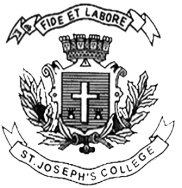 ST. JOSEPH’S COLLEGE (AUTONOMOUS), BANGALORE-27BACHELOR OF VOCATION–II SEMESTERSEMESTER EXAMINATION: APRIL 2018VO 2214: Language - I (For supplementary candidates)Do not write the register number on the question paperPlease attach the question paper along with the answer script.Time: 2 1/2 hrs.                                                                        Maximum Marks: 70This paper contains ONE page and THREE partsI. Answer all three questions  given below. Word limit 150                           3x10= 30                                                                                                                       1) Write  three paragraphs on “ How important it is to have paras, commas and capital 	letters '.2) Make sentences of the four words from 'The Lord of the Fliesl' given below and give the meanings of each :a) swerved     b) explosion     c) recollection       d) apprehension3) 'The greatest ideas are the simplest.' Expand on William Golding's view at what simple 	yet great 	idea, has changed the world. II. Answer all three questions  given below. Word limit 150                          3x10= 30                                                                                                                       4) 'The Lord of the Flies spoke in the voice of a school headmaster,' says William Golding. 	Was that Piggy's imagination of an inner fear?  5) Do you think William Golding's 'Lord of the Flies' is a classic, which can be enjoyed in 	the future?6 )Read the given paragraph & explain in 100 words what it means. Was there really a Lord 	of the Flies or was it just Piggy's imagination?" Well then," said the Lord of the Flies," you'd better run off and play with the others. They think you are batty. You don't want Ralph to think you are batty do you?  You like Ralph a lot don't you? And Piggy and Jack?" III. Answer the following question in 150 words                                            1x10= 10                                                                                                                                              7) Write a creative piece on " Being creative is a talent I have had from childhood, in school." 